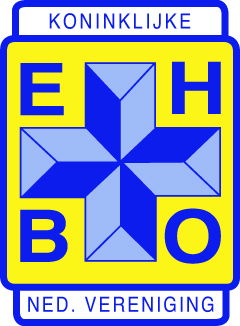 EHBO vereniging Castricum, hierna genoemd EHBO Castricum, verwerkt persoonsgegevens. Wij willen u hierover graag duidelijk en transparant informeren. In deze privacy verklaring geven wij u antwoord op de belangrijkste vragen over de verwerking van persoonsgegevens door EHBO Castricum.Wat zijn persoonsgegevens?Er zijn gegevens die iets over u zeggen. Bijvoorbeeld uw naam, adres en leeftijd. Wanneer (een combinatie van) deze gegevens naar u herleid kunnen worden, spreken we over persoonsgegevens. Bijvoorbeeld uw adres of e-mailadres, maar ook uw voornaam samen met uw geboortedatum. Ook foto’s en video’s worden gezien als persoonsgegevens. Het overzicht van de persoonsgegevens die wij vastleggen kunt u downloaden via onze website www.ehbocastricum.nl/privacy-beleidVan wie verwerkt EHBO Castricum persoonsgegevens?EHBO Castricum verwerkt persoonsgegevens van personen met wie wij direct of indirect een relatie hebben, willen krijgen of hebben gehad. Dat zijn bijvoorbeeld gegevens van leden, donateurs en vrijwilligers van EHBO Castricum of mensen die zich hebben opgegeven voor een cursus.Wie is verantwoordelijk voor de verwerking van mijn persoonsgegevens?EHBO Castricum verwerkt uw persoonsgegevens en is hier verantwoordelijk voor.Wanneer het noodzakelijk is dat wij uw gegevens doorgeven aan anderen, bijvoorbeeld het Oranje Kruis of de Nederlandse Reanimatie, nemen wij de grootste zorg in acht om ervoor te zorgen dat uw gegevens alleen daar terechtkomen waar ze nodig zijn.Waarvoor verwerkt de EHBO Castricum persoonsgegevens?Als u lid wilt worden van EHBO Castricum, aan de slag wilt gaan als vrijwilliger of een andere relatie met ons aan wilt gaan, hebben wij persoonsgegevens nodig. Met behulp van uw gegevens kunnen wij u op de juiste wijze inschrijven als lid, zorg dragen voor uw verzekering en bijvoorbeeld uw diploma en aanvullende aantekeningen registreren. Als u eenmaal lid of een relatie van EHBO Castricum bent, dan willen wij u goed van dienst zijn. Wij gebruiken uw naam en adresgegevens bijvoorbeeld om contact met u te onderhouden en u te informeren over lidmaatschap gerelateerde zaken, maar ook als u een vraag stelt verwerken wij uw gegevens om u zo goed mogelijk te kunnen helpen. Tot slot zijn er praktische zaken waarvoor we gegevens verwerken. Bijvoorbeeld ter ondersteuning van administratieve processen rondom contributie en donaties.Verwerkt EHBO Castricum ook bijzondere persoonsgegevens?Bijzondere persoonsgegevens zijn gevoelige gegevens, bijvoorbeeld uw burger servicenummer, maar ook gegevens over uw gezondheid, etnische gegevens of gegevens betreffende ras. EHBO Castricum verwerkt geen bijzondere persoonsgegevens.Hoe gaat EHBO Castricum met mijn persoonsgegevens om?Uw persoonsgegevens worden zorgvuldig bewaard en niet langer dan noodzakelijk is voor normaal gebruik binnen de vereniging of het doel waarvoor zij zijn verstrekt. Welke regels gelden bij de verwerking van persoonsgegevens?Bij de verwerking van persoonsgegevens is EHBO Castricum gebonden aan de daarvoor geldende wet- en regelgeving zoals de Algemene Verordening Gegevensbescherming (AVG).Kan ik zien welke gegevens EHBO Castricum van mij verwerkt?U heeft het recht om uw persoonsgegevens in te zien, te laten corrigeren of te laten verwijderen. U kunt  een verzoek tot inzage, wijziging of verwijdering van uw persoonsgegevens sturen naar EHBO Castricum. Hiervoor kunt u het daarvoor bestemde contactformulier gebruiken dat op de website van EHBO Castricum staat. U ontvangt zo spoedig mogelijk maar uiterlijk binnen 21 dagen een reactie op uw verzoek. Waar kan ik terecht met een vraag of klacht?Voor vragen of klachten over de verwerking van persoonsgegevens kunt u contact met de Functionaris voor Gegevensbescherming die door EHBO Castricum is aangesteld. Hiervoor kunt u het daarvoor bestemde contactformulier gebruiken dat op de website van EHBO Castricum staat. U ontvangt zo spoedig mogelijk maar uiterlijk binnen 21 dagen een reactie op uw verzoek. Wijzigingen privacy beleidEHBO Castricum behoudt zich het recht voor om wijzigingen aan te brengen in haar privacy beleid.Het gewijzigde privacy beleid wordt op de website van EHBO Castricum gepubliceerd. 